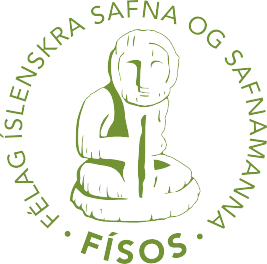 7. stjórnarfundur FÍSOS 2019-2020– 19.11.2020 kl. 10.00Staður – FjarfundabúnaðurMætt – Jón Allansson, Gunnþóra Halldórsdóttir, Helga Maureen Gylfadóttir, Ingibjörg Áskelsdóttir, Hjörtur Þorbjörnsson, Sigríður Þorgeirsdóttir.Forföll – Ásdís ÞórhallsdóttrFundarritari – Ingibjörg Áskelsdóttir Fundarblað:Verkefni 2019-2020 •	Alþjóðasamstarf – NEMO ráðstefna 7.-10. nóvember 2019•	Endurmenntun – Námskeið – Um varðveislu safngripa á sýningum með áherslu á uppsetningu þeirra fyrir safnafólk – 15.11.2019•	Safnasjóður – umsóknarfrestur 10. desember 2019•	Markaðssetning safna (okt. – des. 2019) – námskeið 18.12.2019 Hugarsmiðjan•	Safnaskilgreining – Fundur með ICOM og safnaráði 4. mars 2020•	Safnadagurinn og safnaverðlaunin –18.05.2020•	Íslensku safnaverðlaunin – 18.05.2020  •	Endurmenntun – Námskeið – Um varðveislu safngripa á sýningum – Akureyri haust 2020•	Kvistur 7. tbl. 2020 – útgáfudagur ca. 09.09.2020•              Farskóli 2020 –Vestmannaeyjar 23.-25.09.2020•	Nina Simon – Óstaðfest•	Alþjóðasamstarf – NEMO ráðstefna 15.-17. nóvember 2020 Rijeka, Króatía•	Heimasíða og póstlisti (allt árið)•	Aðalfundur 2020 (fyrir 10.10.2019)AðalfundurAðalfundur verður haldinn miðvikudagurinn 9. desember milli kl. 11:00 og 12:00 í gegn um fjarfundabúnað eingöngu. Ársskýsla verður send með fundarboði á aðalfund, svo að félagsmenn geti kynnt sér hana fyrir fundinn.  Gjaldkeri fer yfir ársreikning.  Félagið stendur vel.Farskólareikningur fyrir farskóla 2019 var gerður upp frá fyrsta kostnaði til síðasta reiknings og lítur því út fyrir að vera í tapi, en það sem út af stendur mun þá koma út sem plús á farskólauppgjöri 2020.Umhugsunarefni. Er komin tími til þess að félagið ráði til sín starfsmann.  Umfangsmikil starfsemi innan félagsins sem þarf að sinna. Ný stjórn mun skoða það mál. Ástandið í samfélaginu hefur haft áhrif á starfsemi safnsins. Námskeið hafa frestast, fundum frestað o.s.frv.Farið yfir ársreikning Kvists. Reikningsár Kvists er frá september til september þannig að mögulega eru ekki allir reikningar vegna blaðsins komnir inn.Farið yfir ársskýrslu félagsins.Næsti farskóli verður haldinn í Stykkishólmi í september 2021.Sú hugmynd kom upp um að leggja áherslu á varðveislumál safna á þeim farskóla, í kjölfar Kveiks.  Einnig kom upp sú hugmynd um að fólk kæmi betur undirbúið á farskóla, að einhver skipulögð umræða hafi farið fram áður en að fólk hittist. Einnig kom upp sú hugmynd að þrýstihópur varðandi varðveislumál safna verði stofnaður innan Físos.  Ný stjórn skoðar málið. Erindi vegna Gerðarsafns: Gunnþóra skoðar málið.Ályktun frá FÍSOS varðandi varðveislumál í landinu – taka það mál í tölvupósti.Fundi slitið kl. 12.00Ingibjörg Áskelsdóttir